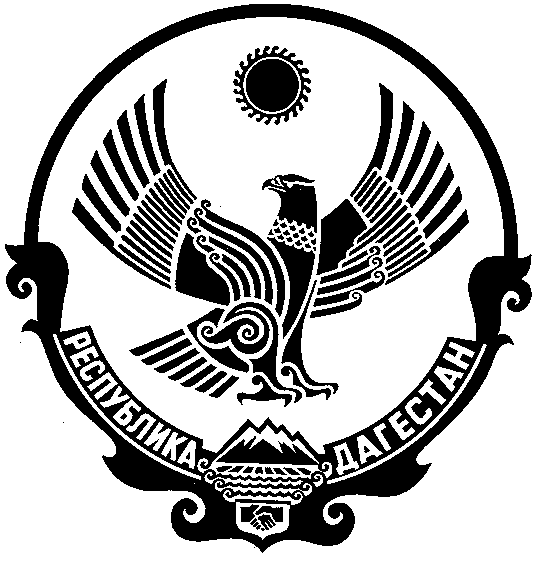 РЕСПУБЛИКА ДАГЕСТАНМУНИЦИПАЛЬНОЕ КАЗЕННОЕ ОБЩЕОБРАЗОВАТЕЛЬНОЕ УЧРЕЖДЕНИЕ«КРАСНОВОСХОДСКАЯ СРЕДНЯЯ ОБЩЕОБРАЗОВАТЕЛЬНАЯ ШКОЛА» КИЗЛЯРСКОГО РАЙОНА(МКОУ «КРАСНОВОСХОДСКАЯ СОШ»)ул. П.Стаценко, д. 41, с. Красный восход, Кизлярский район, республики Дагестан 368830E-mail: redvos@mail.ru ОКПО 70495575, ОГРН 1040501098956, ОКАТО 82227855002, ИНН/КПП 0547005901/051701001 «     »                             2024 г.                                                     № ________________                                                  Справка  о результативности профессиональной деятельности учителя биологии Базаевой А. Ю. по выявлению и развитию у обучающихся способностей к научной (интеллектуальной), творческой, физкультурно - спортивной деятельности.Настоящая справка подтверждает, что под руководством учителя биологии  Базаевой А. Ю. обучающиеся занимали призовые места  во Всероссийских олимпиадах  по биологии и экологии, конкурсах, конференциях муниципального уровня.3.1.1. Результаты участия обучающихся  в олимпиадах , конкурсах, конференциях муниципального уровня: Директор школы _________________________ Завзанов С. З.Заместитель директора по УВР_____________ Аскеров Ш.А.РЕСПУБЛИКА ДАГЕСТАНМУНИЦИПАЛЬНОЕ КАЗЕННОЕ ОБЩЕОБРАЗОВАТЕЛЬНОЕ УЧРЕЖДЕНИЕ«КРАСНОВОСХОДСКАЯ СРЕДНЯЯ ОБЩЕОБРАЗОВАТЕЛЬНАЯ ШКОЛА» КИЗЛЯРСКОГО РАЙОНА(МКОУ «КРАСНОВОСХОДСКАЯ СОШ»)ул. П.Стаценко, д. 41, с. Красный восход, Кизлярский район, республики Дагестан 368830E-mail: redvos@mail.ru ОКПО 70495575, ОГРН 1040501098956, ОКАТО 82227855002, ИНН/КПП 0547005901/051701001 «     »                             2024 г.                                                     № ________________                                                  Справка  о результативности профессиональной деятельности учителя биологии Базаевой А. Ю. по выявлению и развитию у обучающихся способностей к научной (интеллектуальной), творческой, физкультурно - спортивной деятельности.Настоящая справка подтверждает, что под руководством учителя биологии Базаевой А. Ю. обучающиеся занимали призовые места во Всероссийских олимпиадах  по биологии и экологии, конкурсах, конференциях регионального уровня утвержденные Минобрнауки РД/РФ:3.1.2. Результаты участия обучающихся  в олимпиадах , конкурсах, конференциях регионального уровня утвержденные Минобрнауки РД/РФ:Директор школы _________________________ Завзанов С. З.Заместитель директора по УВР_____________ Аскеров Ш.А.РЕСПУБЛИКА ДАГЕСТАНМУНИЦИПАЛЬНОЕ КАЗЕННОЕ ОБЩЕОБРАЗОВАТЕЛЬНОЕ УЧРЕЖДЕНИЕ «КРАСНОВОСХОДСКАЯ СРЕДНЯЯ ОБЩЕОБРАЗОВАТЕЛЬНАЯ ШКОЛА» КИЗЛЯРСКОГО РАЙОНА(МКОУ «КРАСНОВОСХОДСКАЯ СОШ»)ул. П.Стаценко, д. 41, с. Красный восход, Кизлярский район, республики Дагестан 368830E-mail: redvos@mail.ru ОКПО 70495575, ОГРН 1040501098956, ОКАТО 82227855002, ИНН/КПП 0547005901/051701001 «     »                             2024 г.                                                     № ________________                                                  Справкао результативности профессиональной деятельности учителя биологии Базаевой А. Ю. по выявлению и развитию у обучающихся способностей к научной (интеллектуальной), творческой, физкультурно - спортивной деятельности.Настоящая справка подтверждает, что под руководством учителя биологии  Базаевой А. Ю. обучающиеся занимали призовые места  во Всероссийских и Международных дистанционных олимпиадах по биологии, в соревнованиях, творческих очных и заочных конкурсах и т. д. не имеющих официального статуса.3.1.4. Результаты участия обучающихся во Всероссийских и Международных дистанционных олимпиадах по биологии:Директор школы _________________________ Завзанов С. З.Заместитель директора по УВР_____________ Аскеров Ш.А.конкурсФамилия, имяобучающегосяРезультат участия / призер / победитель)классУровеньучастия1ВОШ по экологииБазаев Шамсун Победитель1 место9 классМуниципальный2ВОШ по биологииБазаев Шамсун Призер (2место) 9 классМуниципальный3ВОШ по экологииБазаев Шамсун Призёр (2место) 11 классМуниципальный4ВОШ по биологииБазаев Шамсун Призёр (2место) 11 классМуниципальный5ВОШ по биологииБазаев МагомеПризёр8классМуниципальный6ВОШ по экологииСулейманов МагомедПризёр10классМуниципальный7ВОШ по биологииКравченко ВераПризёр11классМуниципальный8ВОШ по биологииКамалудинова Меседо Призёр8классМуниципальный9ВОШ по экологииМагомедова Джамиля Победитель8классМуниципальный10ВОШ по экологииСулейманов МагомедПризёр11классМуниципальный11ВОШ по экологииЦымбапов Игорь Сергеевич                    Призёр7 классМуниципальный12ВОШ по экологииГамзаев Шабан          Призёр8 классМуниципальный13ВОШ по экологииМагомедова Джамиля Призёр9классМуниципальный14ВОШ по биологииЩейхов Али            Призёр10классМуниципальный15ВОШ по биологииМагомедова Джамиля Призёр10классМуниципальный16ВОШ по экологииБазаев Юсуп                 Призёр7классМуниципальный17ВОШ по экологииЧанчиева Аминат    Призёр10 классМуниципальный18ВОШ по биологииБазаев Юсуп               Призёр8 классМуниципальный19ВОШ по биологииАлиев Хизбула            Призёр7классМуниципальный20ВОШ по экологииВахидов Абдулвахид               Призёр8классМуниципальный21ВОШ по экологииИдрисова Салихат       Призёр8 классМуниципальный22ВОШ по экологииИсмаилоап Фатима   Призёр7классМуниципальный23ВОШ по экологииКурамагомедовИслам   Призёр10 классМуниципальный25ВОШ по биологииБазаев Юсуп                   Победитель9классМуниципальный24Конкурс «Юннат 2015» «Цветущая школа».БазаевШамсунГрамота победителя10классМуниципальный25XXVI Республиканская научная конференциимолодых исследователей «Шаг в будущее»Магомедова Наида Грамота 2 место6 классМуниципальныйконкурсФамилия, имяобучающегосяРезультат участия / призер / победитель)классУровеньучастия1ВОШ по биологииБазаев ШамсунПризер9 классРегиональный2ВОШ по экологииБазаев Шамсун Призер (2место) 9 классРегиональный3ХХ Республиканская научная конференция молодых исследователей «Шаг в будущее»Попова ТатьянаДиплом III степени 10классРеспубликанский4Конкурс «Юные исследователи окружающей среды 2015»Попова ТатьянаДиплом II степени Республиканского конкурса «Юные исследователи11классРеспубликанский5Конкурс «Юннат 2015»Базаев ШамсунГрамота финалиста 10 классРеспубликанскийНазвание мероприятия     УровеньФамилия, имяобучающегосяклассНаличие участников, призёров, победителей1 Международный «Молодёжный чемпионат по биологии»ВсероссийскийБазаев  Шамсун8классДиплом за лучший результат в городе (районе) 2Международный «Молодёжный чемпионат по биологии»ВсероссийскийОмарова Басират8 классДиплом  Регионального победителя 3 степени3Международный «Молодёжный чемпионат по биологии»ВсероссийскийБазаев  Шамсун10 классДиплом  Регионального победителя 3 степени 5Общероссийская предметная олимпиада  Школьные дни Осенняя сессия 2016 по биологииОбщероссийскийБазаев Магомед7классДиплом  лауреата  1 место